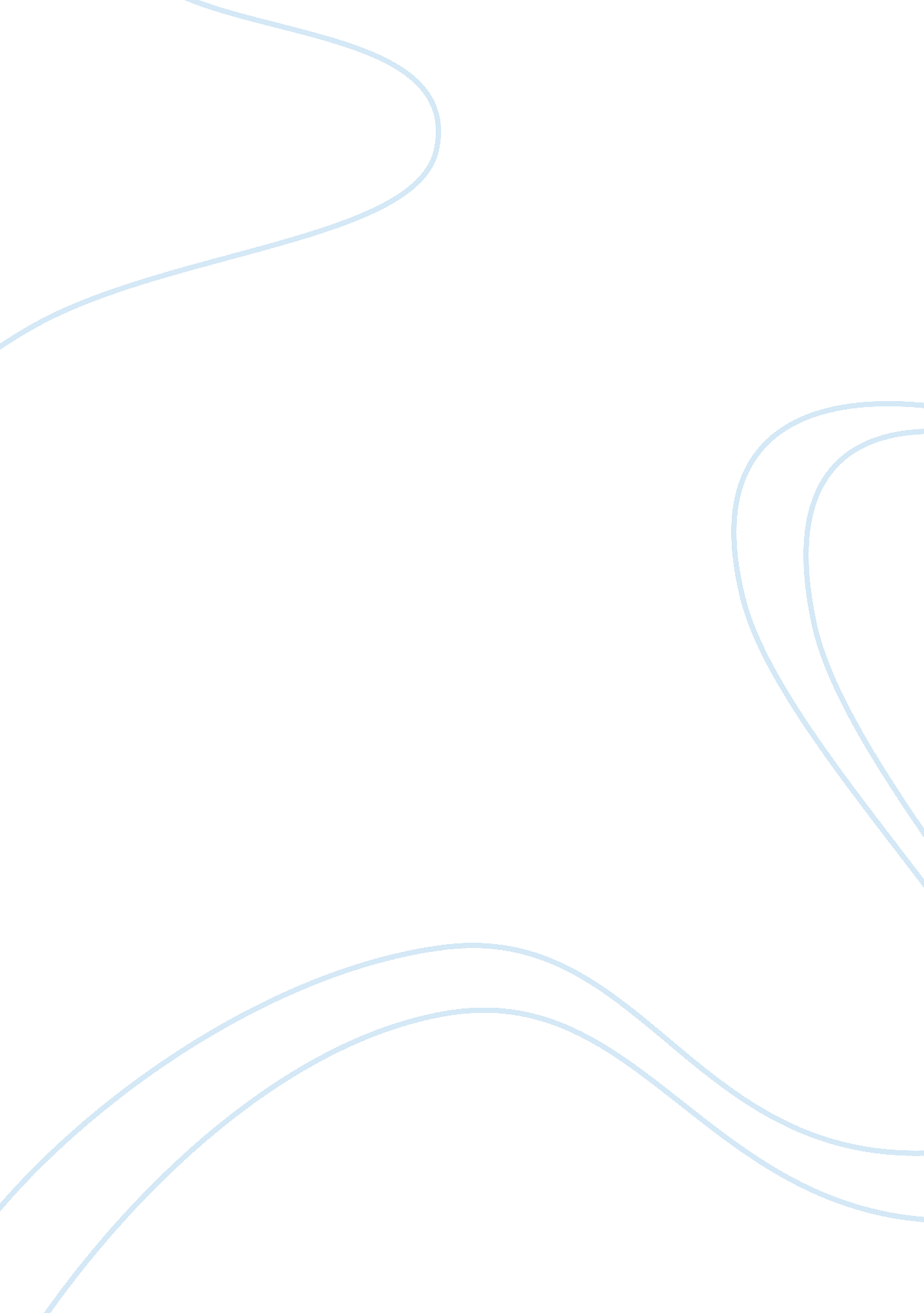 Why i choose healthcare industry to work inHealth & Medicine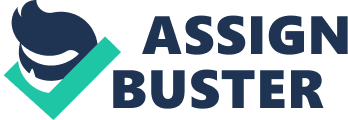 I have been always attracted by the healthcare industry by its main mission – to cure people and make them happy and healthy. Health is the biggest treasure and it will be a great pleasure for me to help people save what they have and gain what they have lost. I have covered a long way to understand what I really want to do in life and here is my story to tell. 
I was born and raised in Pakistan, the land which is far less prosperous than the USA. My life changed completely when I was 17 and moved to America. I discovered a new world full of amazing opportunities and motivated people who moved towards their goals. Everything I saw served as a powerful impetus for my new beginning. I went to WHS where I did everything possible to adapt to new culture and language. I stayed at school late in order to learn English and I was blessed to have supportive people who helped me a lot to succeed. 

I am not intended to stop. I used to be separated from my dream by thousands of kilometres, language barrier and required the level of education. I have managed to cope with all these three obstacles and now I am here ready to move further and achieve more. I am not afraid of new challenges; on the contrary, I am anticipating this new start to become a better version of myself in all aspects. 